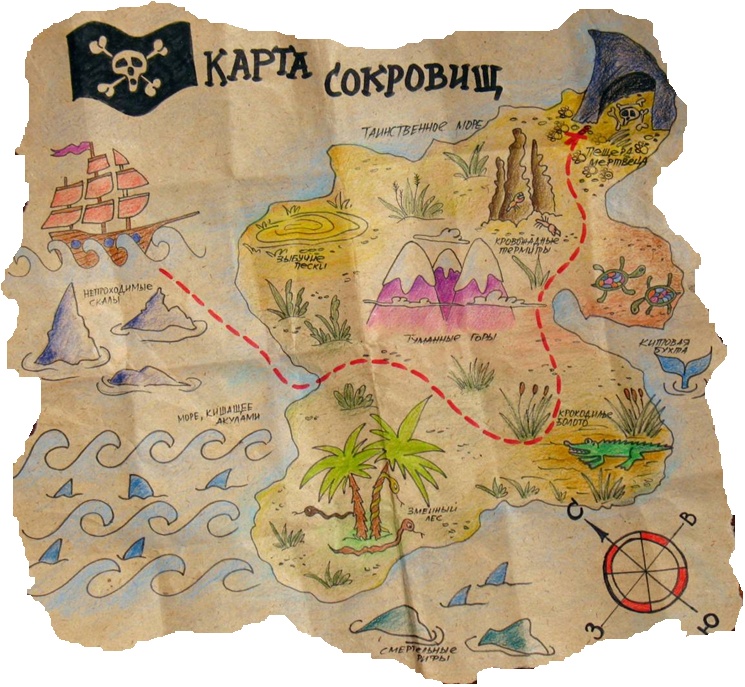 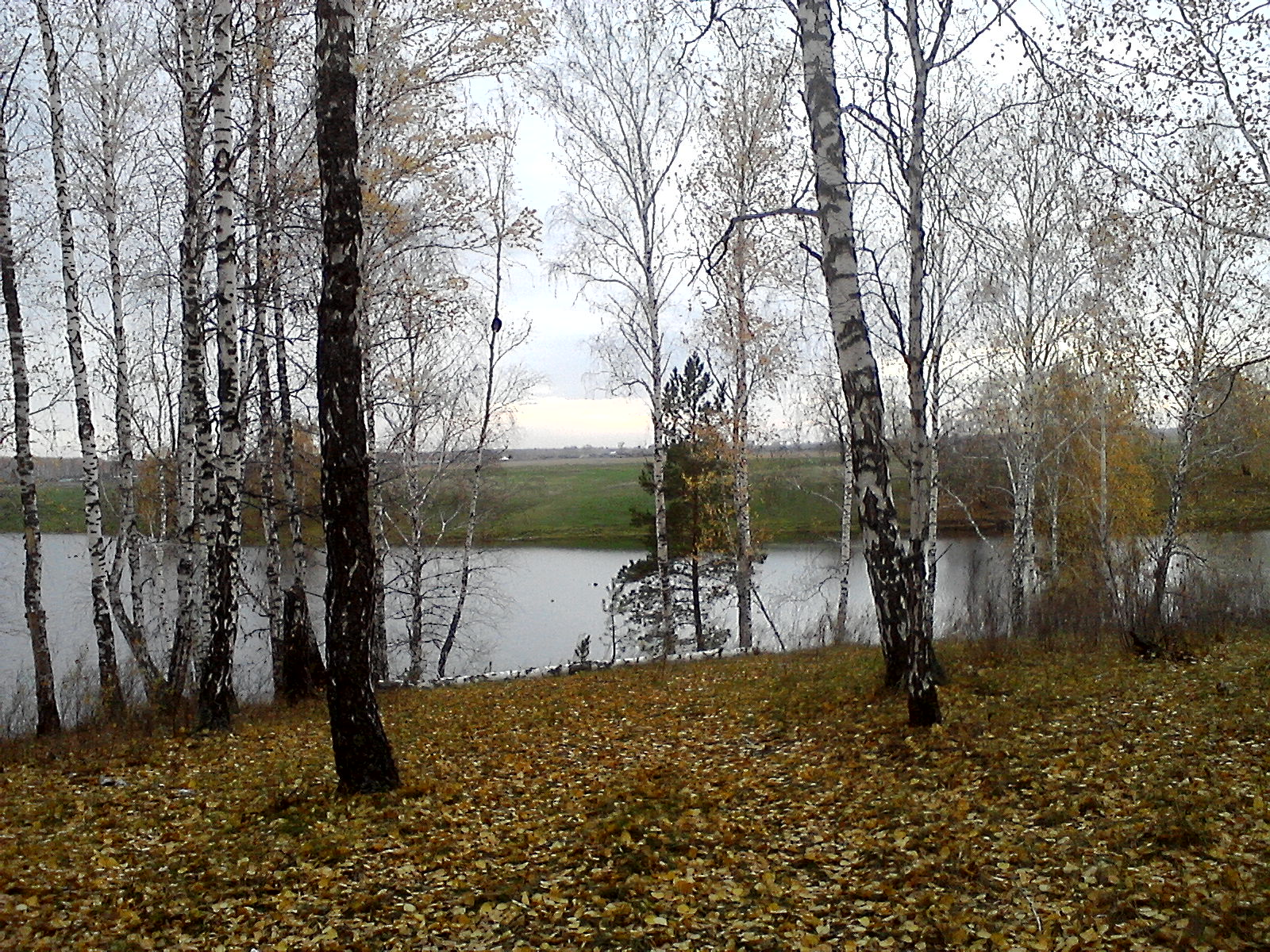 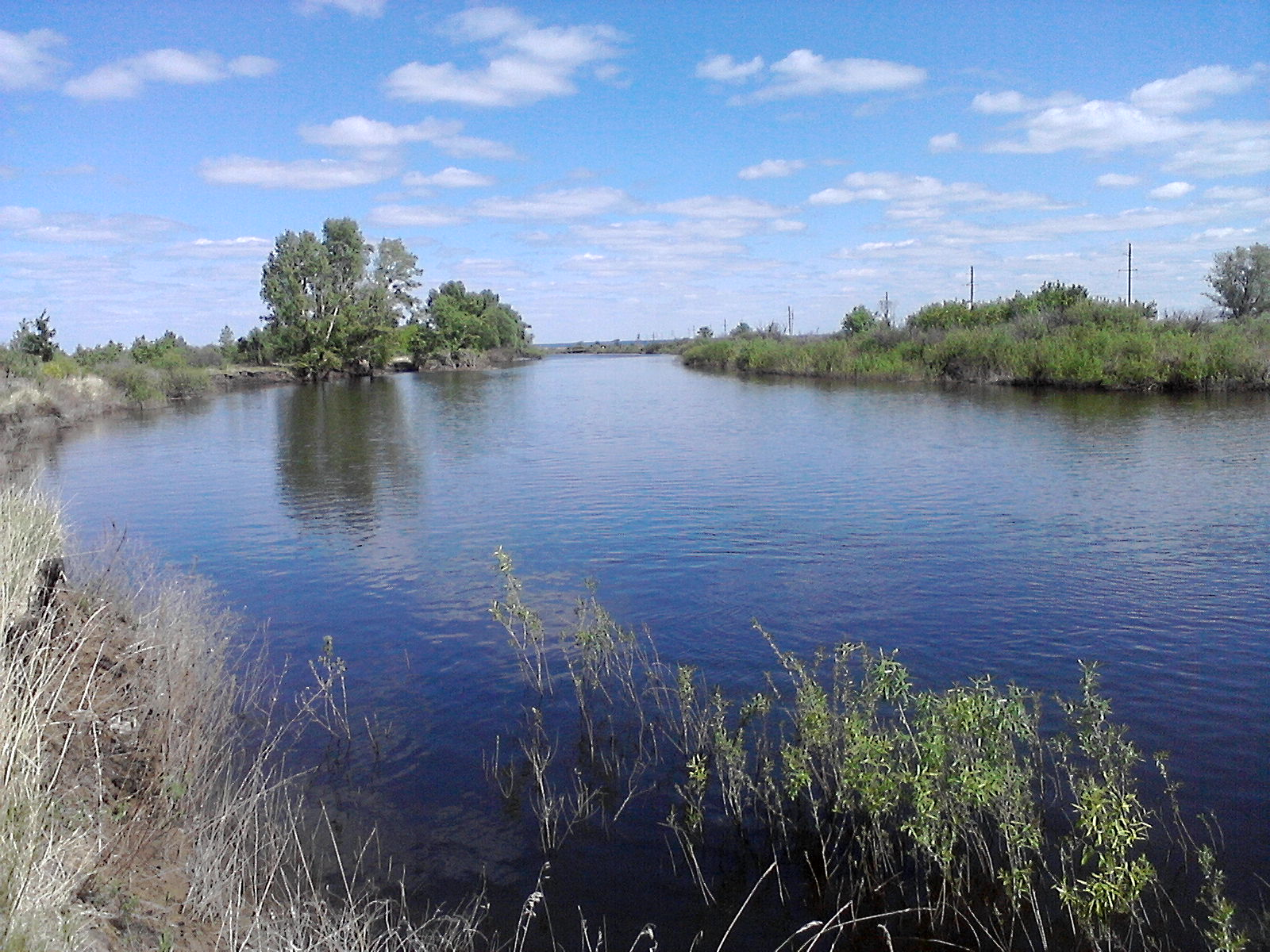 - 8 + (-10) =12 + (-25) = -5,6 + 5 =2,4 - 5,4 = =6 – 20 =- 4 – 18  =0,5 + (-0,5) = =- 40 + (-56) =- 15,1 + 0,1 =-7 – 12 + 16 =- 18- 13- 0,6- 3-- 14- 220-  - 96- 15- 3